«Факторы, влияющие на размер заработной платы», 5-7 классы, анимированная презентация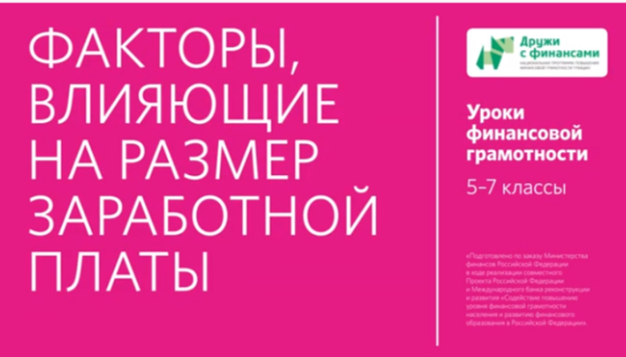 Дидактическая карта Место видеоматериала в тематическом плане занятийВидеоматериал иллюстрирует и дополняет главу 2 «Откуда берутся деньги» учебника И. Липсица и Е. Вигдорчик «Финансовая грамотность: материалы для учащихся. 5-7 классы». Согласно методическим рекомендациям «Финансовая грамотность: методические рекомендации для учителя. 5-7 классы» авторства Ю. Корлюговой и А. Половниковой, эта глава должна изучаться на занятии 7 «Из чего складываются доходы семьи». Материал для 5 класса.Образовательная цель демонстрации видеоматериалаИспользование видеоматериала на занятии 7 предназначено для выработки у учащихся способности называть регулярные и нерегулярные источники дохода, направления расходов семьи, указывать примерную величину семейных расходов с учётом региона проживания.Краткое описание видеоматериалаПрезентация рассказывает об основном источнике дохода большинства современных людей — заработной плате. Рассматриваются основные факторы, влияющие на размер заработной платы: количество времени, которое тратит работник на выполнение своих обязанностей; профессиональная область; уровень образования и квалификации работника; регион его проживания. Рассматриваются возможности изменить влияние описанных факторов (сверхурочная работа, повышение образовательного уровня, смена места жительства).Встраивание видеоматериала в учебный процессПри проведении уроков по учебнику И. Липсица и Е. Вигдорчик «Финансовая грамотность: материалы для учащихся. 5-7 классы» учитель пользуется книгой Корлюгова Ю., Половникова А. «Финансовая грамотность: Методические рекомендации для учителя. 5-7 классы». Рекомендации по проведению занятия 7 «Из чего складываются доходы семьи» находятся на стр. 54-56. Следуя этим рекомендациям, видеоматериал целесообразно демонстрировать на шаге 2 (как дополнение практической работы с текстом).Учитель также может рекомендовать видеоматериал для использования при подготовке индивидуальных или групповых проектов по следующим темам:Привлекательные и непривлекательные способы увеличить заработную плату.Рейтинг самых высокооплачиваемых профессий России.Смена региона проживания как способ увеличить заработную плату.Модуль 1. Доходы и расходы семьиТема. Из чего складываются доходы семьи Тема. Исследуем доходы семьи1. Финансовая грамотность: учебная программа. 5-7 классы общеобразоват. орг. / Е.А. Вигдорчик, И.В. Липсиц, Ю.Н. Корлюгова, А.В. Половникова — М.: ВАКО, 2018. — 40 с. — (Учимся разумному финансовому поведению)2. Корлюгова Ю.Н., Половникова А.В. Финансовая грамотность: Методические рекомендации для учителя. 5-7 классы общеобразоват. орг. — М.: ВАКО, 2018. — 240 с. — (Учимся разумному финансовому поведению)3. Липсиц И.В., Вигдорчик Е.А. Финансовая грамотность: материалы для учащихся. 5-7 классы общеобразоват. орг. — М.: ВАКО, 2018. — 280 с. — (Учимся разумному финансовому поведению)Модуль 1. Доходы и расходы семьиТема. Из чего складываются доходы семьи Тема. Исследуем доходы семьи1. Финансовая грамотность: учебная программа. 5-7 классы общеобразоват. орг. / Е.А. Вигдорчик, И.В. Липсиц, Ю.Н. Корлюгова, А.В. Половникова — М.: ВАКО, 2018. — 40 с. — (Учимся разумному финансовому поведению)2. Корлюгова Ю.Н., Половникова А.В. Финансовая грамотность: Методические рекомендации для учителя. 5-7 классы общеобразоват. орг. — М.: ВАКО, 2018. — 240 с. — (Учимся разумному финансовому поведению)3. Липсиц И.В., Вигдорчик Е.А. Финансовая грамотность: материалы для учащихся. 5-7 классы общеобразоват. орг. — М.: ВАКО, 2018. — 280 с. — (Учимся разумному финансовому поведению)Содержание образования и планируемые результаты обученияСодержание образования и планируемые результаты обученияОсновные понятияДоход, источники дохода, заработная плата, сверхурочная работа.Личностные характеристики и установкиПонимание значимости образования как фактора получения достойной заработной платы.Предметные результатыВладеть базовыми предметными понятиями: доход, источники дохода, заработная плата.Иметь представление о способах увеличения заработной платы.Уметь называть факторы, влияющие на размер заработной платы.Компетенции Умение объяснять факторы, влияющие на размер заработной платы.Структура презентации (продолжительность 4 мин.09 сек.)Структура презентации (продолжительность 4 мин.09 сек.)Содержательные фрагментыСодержательные фрагментыФрагмент 1.Фрагмент 1.Условное название Что такое заработная плата и от чего зависит ее величинаПродолжительность 2 мин. 09 сек. с ……. по…….с 01 сек. по 2 мин. 09 сек.Основные понятияЗаработная плата, сверхурочная работа, размер заработной платы, факторы, влияющие на размер заработной платы.Транслируемое содержание образования Объясняется, почему размер заработной платы может значительно различаться у людей разных профессий и работников одного профиля. Величина зарплаты зависит от образования, опыта и сложности работы. Размер зарплаты также зависит от количества рабочих часов и, соответственно, от объема выполненной работы.Формулируются главные факторы, влияющие на величину зарплаты: уровень образования, количество рабочих часов и регион, в котором проживает работник.Фрагмент 2.Фрагмент 2.Условное название Как можно увеличить свой заработокПродолжительность 2 мин. с ……. по…….с 2 мин. 09 сек. по 4 мин. 09 сек.Основные понятияСпособы увеличения размера заработной платы.Транслируемое содержание образования Объясняются способы увеличения заработной платы. Раскрываются риски, с которыми может столкнуться человек, работающий «на износ» (много сверхурочно), переезжающий в другой регион. Самый верный и надежный способ увеличить свою заработную плату — это образование. Больше платят тому работнику, который выполняет более сложную работу.